5.在学习过程中，学习者采用在主题句下划线的方法帮助学习，这种学习策略属于( )。   [单选题]正确率：14.29%1.教材不仅包括摆在课桌上的课本，而且还应包括( )。   [单选题]正确率：22.22%2.问题是给定信息和达到目之间有某些障碍需要被克服的( )。   [单选题]正确率：29.73%6月18日每日一练1.教学的首要任务是( )。   [单选题]正确率：0%2.“授人以鱼，仅供一饭之需;授人以渔，则终身受用无穷”这主要说明下列哪个选项的意思?( )   [单选题]正确率：0%4.在教学中，通过学生观察所学事物或教师语言的形象描述，引导学生形成对所学事物过程的清晰表象，丰富他们的感性认知，从而使他们能够正确理解书本知识和发展认知能力的教学原则是( )。   [单选题]正确率：0%选项小计比例A.组织策略342.86%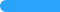 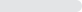 B.精细加工策略342.86%C.资源管理策略00%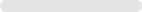 D.复述策略 (答案)114.29%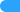 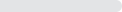 选项小计比例A.经验教材1541.67%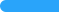 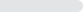 B.乡土教材616.67%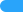 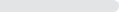 C.视听教材 (答案)822.22%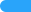 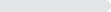 D.辅导材料719.44%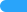 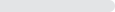 选项小计比例A.刺激情境 (答案)1129.73%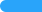 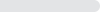 B.即定疑问1335.14%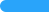 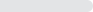 C.思维状态513.51%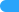 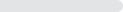 D.思维起点821.62%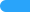 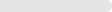 选项小计比例A.关注学生个性发展133.33%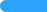 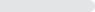 B.发展智力、体力和创造才能266.67%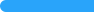 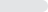 C.培养品德和审美情趣00%D.传授基础知识和基本技能 (答案)00%选项小计比例A.传授学科知识00%B.反复练习巩固266.67%C.发展智力能力 (答案)00%D.加强“双基”教育133.33%选项小计比例A.直观性原则 (答案)00%B.启发性原则133.33%C.循序渐进原则133.33%D.巩固性原则133.33%